A. Course Identification 6. Mode of Instruction (mark all that apply)7. Actual Learning Hours (based on academic semester)* The length of time that a learner takes to complete learning activities that lead to achievement of course learning outcomes, such as study time, homework assignments, projects, preparing presentations, library timesB. Course Objectives and Learning Outcomes3. Course Learning Outcomes C. Course ContentD. Teaching and Assessment 1. Alignment of Course Learning Outcomes with Teaching Strategies and Assessment Methods2. Assessment Tasks for Students *Assessment task (i.e., written test, oral test, oral presentation, group project, essay, etc.)E. Student Academic Counseling and SupportF. Learning Resources and Facilities1.Learning Resources2. Facilities RequiredG. Course Quality Evaluation Evaluation areas (e.g., Effectiveness of teaching and assessment, Extent of achievement of course learning outcomes, Quality of learning resources, etc.)Evaluators (Students, Faculty, Program Leaders, Peer Reviewer, Others (specify) Assessment Methods (Direct, Indirect)H. Specification Approval DataCourse Title:                    General Astronomy IICourse Code:ASTR 202Program:ASTR-PHYSDepartment:     AstronomyCollege:ScienceInstitution:King AbdulAziz University1.  Credit hours:1.  Credit hours:1.  Credit hours:1.  Credit hours:2. Course type2. Course type2. Course type2. Course type2. Course type2. Course type2. Course type2. Course type2. Course type2. Course type2. Course type2. Course type2. Course type2. Course type2. Course type2. Course type2. Course typea.UniversityUniversityCollegeCollegeCollegeDepartmentDepartmentDepartmentDepartmentOthersb.b.RequiredRequiredRequiredRequiredElectiveElectiveElective3.  Level/year at which this course is offered:3.  Level/year at which this course is offered:3.  Level/year at which this course is offered:3.  Level/year at which this course is offered:3.  Level/year at which this course is offered:3.  Level/year at which this course is offered:3.  Level/year at which this course is offered:3.  Level/year at which this course is offered:3.  Level/year at which this course is offered:3.  Level/year at which this course is offered:3.  Level/year at which this course is offered:3.  Level/year at which this course is offered:Start from 2nd year – Level 3Start from 2nd year – Level 3Start from 2nd year – Level 3Start from 2nd year – Level 3Start from 2nd year – Level 34.  Pre-requisites for this course (if any): None4.  Pre-requisites for this course (if any): None4.  Pre-requisites for this course (if any): None4.  Pre-requisites for this course (if any): None4.  Pre-requisites for this course (if any): None4.  Pre-requisites for this course (if any): None4.  Pre-requisites for this course (if any): None4.  Pre-requisites for this course (if any): None4.  Pre-requisites for this course (if any): None4.  Pre-requisites for this course (if any): None4.  Pre-requisites for this course (if any): None4.  Pre-requisites for this course (if any): None4.  Pre-requisites for this course (if any): None4.  Pre-requisites for this course (if any): None4.  Pre-requisites for this course (if any): None4.  Pre-requisites for this course (if any): None4.  Pre-requisites for this course (if any): None5.  Co-requisites for this course (if any): None5.  Co-requisites for this course (if any): None5.  Co-requisites for this course (if any): None5.  Co-requisites for this course (if any): None5.  Co-requisites for this course (if any): None5.  Co-requisites for this course (if any): None5.  Co-requisites for this course (if any): None5.  Co-requisites for this course (if any): None5.  Co-requisites for this course (if any): None5.  Co-requisites for this course (if any): None5.  Co-requisites for this course (if any): None5.  Co-requisites for this course (if any): None5.  Co-requisites for this course (if any): None5.  Co-requisites for this course (if any): None5.  Co-requisites for this course (if any): None5.  Co-requisites for this course (if any): None5.  Co-requisites for this course (if any): NoneNoMode of InstructionContact HoursPercentage 1Traditional classroom4100%2Blended 3E-learning4Correspondence5Other NoActivityLearning HoursContact HoursContact HoursContact Hours1Lecture452Laboratory/Studio153Tutorial  4Others (specify)Total60Other Learning Hours*Other Learning Hours*Other Learning Hours*1Study 90 (minimum)2Assignments3Library4Projects/Research Essays/Theses 5Others (Lab report + visual exercises)30 (minimum)Total1201.  Course Description This course contains the following subjects: The main characteristics of stars (distance, brightness, magnitude, surface temperature, color index, radius, mass, size, chemical composition) Spectral type. Stellar velocity (proper motion, radial motion, space velocity). H.R. diagram. The Stellar systems (single, double, Variables, clusters). 2. Course Main ObjectiveDescribe where they are in the universe. Discuss the features of the Milky Way Galaxy. Summarize the overall properties of the Sun and the processes that occur within it. Demonstrate an understanding of light and how the information contained in light can be deciphered by astronomers. Present the properties, classification system, and life cycle of stars including objects like white dwarfs, red giants, super-novae, pulsars, neutron stars, and black holes. To help understand qualitatively some of the physical laws that lead to these phenomena. CLOsCLOsAligned PLOs1Knowledge:1.1Describe our place in the universe.K1, K4 1.2Define the characteristics of normal and active galaxies.K3, K111.3Define the astronomical units.K2, K91.4List the electromagnetic radiation bands.K8, K91.5Define the spectral and luminosity classifications of stars.K3, K111.6Define the types of variable and binary stars.K2, K111.7Describe the different regions of the H-R diagram.K8, K112Skills :2.1Explain the stellar properties in light of the H-R diagram.S1, S72.2Differentiate between the different types of binary stars. S4, S72.3Measure the stellar masses using binary systems. S3, S72.4Derive the stellar distances using their apparent and absolute magnitudes.S1, S112.5Derive the space velocity using the radial and tangential velocities.S1, S112.6Apply computer software in laboratory to determine the stellar properties.S12, S143Competence:3.1Work in a laboratory group.C1NoList of TopicsContact Hours1Cosmic JourneyLab. 1: Graphs, slopes and rate of change42Cosmic JourneyLab. 2: Scale of the Universe43Light and spectrumLab. 3: Galactic speeds and Hubble’s Law44Light and spectrumLab. 4: Stellar parallax45Light and spectrumLab. 5: Color temperature of stars I46Our Sun: our shining star Lab. 6: Color temperature of stars II47Our Sun: our shining starLab. 7: Cepheid variable stars48Stellar motions and magnitudesLab. 8: Radial motion of Stars49Stellar motions and magnitudesLab. 9: Proper motion of stars410Stellar motions and magnitudesLab. 10: Spectroscopic parallax411Hertzsprung-Russel diagramLab. 11: The Hertzsprung-Russel diagram I412Hertzsprung-Russel diagramLab. 12: The Hertzsprung-Russel diagram II413Binary starsLab. 13: Visual binary stars414Binary starsLab. 14: Eclipsing binary stars415Binary stars4TotalTotal60CodeCourse Learning OutcomesTeaching StrategiesAssessment Methods1.0KnowledgeKnowledgeKnowledge1.1Describe our place in the universe.Lecture & PowerPoint presentation.Exams1.2Define the characteristics of normal and active galaxies.Lecture & PowerPoint presentation.Exams1.3Define the astronomical units.Lecture & PowerPoint presentation.Exams1.4List the electromagnetic radiation bands.Lecture & PowerPoint presentation.Exams1.5Define the spectral and luminosity classifications of stars.Lecture & PowerPoint presentation.Exams1.6Define the types of variable and binary stars.Lecture & PowerPoint presentation.Exams1.7Describe the different regions of the H-R diagram.Lecture & PowerPoint presentation.Exams2.0SkillsSkillsSkills2.1Explain the stellar properties in light of the H-R diagram.Lecture & PowerPoint presentation.Exams2.2Differentiate between the different types of binary stars. Lecture & PowerPoint presentation.Exams2.3Measure the stellar masses using binary systems. Lecture & PowerPoint presentation.Exams2.4Derive the stellar distances using their apparent and absolute magnitudes.Lecture & PowerPoint presentation.Exams2.5Derive the space velocity using the radial and tangential velocities.Lecture & PowerPoint presentation.Exams2.6Describe the different regions of the H-R diagram.Group discussionLab. Exam3.0CompetenceCompetenceCompetence3.1Work in a laboratory group.Group discussionLab. Exam#Assessment task* Week DuePercentage of Total Assessment Score1Exam 14th20%2Exam 29th20%3Lab exam (Lab attendance + Lab experiment reports) 13th20%4Final exam15th40%5Arrangements for availability of faculty and teaching staff for individual student consultations and academic advice :Office hours:  4 hours per weekRequired TextbooksSky stars: physics and observations  Essential References MaterialsActive learning site – Handouts & PowerPoint slides https://sciences.kau.edu.sa/Pages-astr202-HOMEPAGE.aspxElectronic MaterialsActive learning site – questions bank.https://sciences.kau.edu.sa/Pages-astr202-HOMEPAGE.aspxOther Learning MaterialsGeneral Astronomy II - Laboratory exercise bookItemResourcesAccommodation(Classrooms, laboratories, demonstration rooms/labs, etc.)Class room with 35 seats, Computer Lab, Theodolite Lab.Technology Resources (AV, data show, Smart Board, software, etc.)Data show & Visual Astronomy Lab. softwareOther Resources (Specify, e.g. if specific laboratory equipment is required, list requirements or attach a list)EvaluationAreas/Issues  Evaluators Evaluation MethodsCourse  contentsStudentsCourse evaluation questionnaire (Direct)Learning resources and equipmentStudentsStudent experience questionnaire (Direct)Effectiveness of teaching and assessmentStudentsStudent experience questionnaire (Direct)Course contents and materials Faculty membersBy department council discussion (Indirect)Council / Committee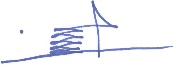 Reference No.DateSeptember 2017